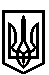 ТРОСТЯНЕЦЬКА СІЛЬСЬКА РАДАТРОСТЯНЕЦЬКОЇ ОБ'ЄДНАНОЇ ТЕРИТОРІАЛЬНОЇ ГРОМАДИМиколаївського району  Львівської областіVІІ сесія VІІІ скликанняР І Ш Е Н Н Я10 лютого 2021 року                                 с. Тростянець		                                         № Про надання дозволу Берчак І.М; Билень З.М.  на розробленнятехнічної документації із землеустрою щодо встановлення меж земельних ділянок для будівництва і обслуговування житлового будинку, господарських будівель і споруд та ведення особистого селянського господарства в с. Бродки              Розглянувши заяву Берчак І.М.;Билень З.М. про надання дозволу на розроблення технічної документації із землеустрою щодо встановлення меж земельних ділянок для будівництва та обслуговування житлового будинку, господарських будівель і споруд та ведення особистого селянського господарства в селі Бродки, враховуючи негативний висновок постійної комісії сільської ради з питань земельних відносин, будівництва, архітектури, просторового планування, природних ресурсів та екології, відповідно до статей 12, 81, 118, 122 Земельного Кодексу України,  пункту 34 частини першої статті 26 Закону України «Про місцеве самоврядування в Україні»,  сільська радав и р і ш и л а:  1. Надати дозвіл Берчак Ірині Михайлівні, Билень Зофії Михайлівні на розроблення технічної документації щодо встановлення меж земельних ділянок: для  будівництва та обслуговування житлового будинку, господарських будівель і споруд орієнтовною площею 0,25 га в селі Бродки, вул. Мочар,7 Миколаївський район Львівська область;для  ведення особистого селянського господарства орієнтовною площею 0,35 га в селі Тростянець, Миколаївський район Львівська область.           2. Контроль за виконанням рішення покласти на постійну комісію з питань земельних відносин, будівництва, архітектури, просторового планування, природних ресурсів та екології  (голова комісії І. Соснило).Сільський голова                                                          		                       Михайло Цихуляк